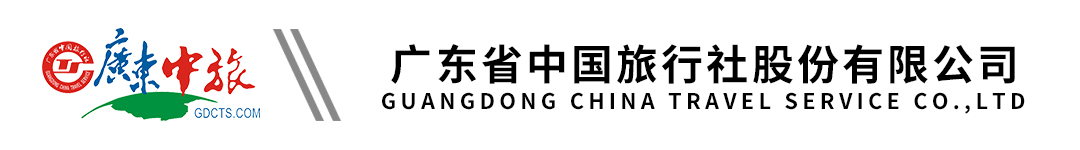 【赏花特辑】高加索三国10日经典之旅 |  格鲁吉亚 | 阿塞拜疆 | 亚美尼亚  | 巴库进第比利斯出，双点往返不走回头路 | （乌鲁木齐CZ）行程单行程安排费用说明其他说明产品编号AA20240412G1UW出发地乌鲁木齐市目的地阿塞拜疆行程天数10去程交通飞机返程交通飞机参考航班CZ6023 URC/BAK 19:40  20:40CZ6023 URC/BAK 19:40  20:40CZ6023 URC/BAK 19:40  20:40CZ6023 URC/BAK 19:40  20:40CZ6023 URC/BAK 19:40  20:40产品亮点“上帝的后花园”“上帝的后花园”“上帝的后花园”“上帝的后花园”“上帝的后花园”天数行程详情用餐住宿D1全国各地 ✈ 乌鲁木齐 ✈  巴库（阿塞拜疆）早餐：X     午餐：X     晚餐：X   巴库五星级酒店D2巴库早餐：酒店内早餐     午餐：里海烤鱼餐     晚餐：当地晚餐（巴库萨基烤肉Saj）或中式餐   巴库五星级酒店D3巴库 - 沙马基 - 舍基早餐：酒店内早餐     午餐：沙马基Piti陶罐羊肉+特色石榴果汁     晚餐：阿塞拜疆特色手抓饭+塞百克特色羊排+木卡姆表演   舍基五星级酒店D4舍基 - 阿格（陆路海关口岸）-西格纳吉（格鲁吉亚） - 第比利斯（格鲁吉亚）早餐：酒店内早餐     午餐：当地午餐     晚餐：中式晚餐   第比利斯四星级酒店D5第比利斯 - 塞凡湖（亚美尼亚） - 埃里温（亚美尼亚）早餐：酒店内早餐     午餐：当地午餐     晚餐：塞凡湖烤鱼餐   埃里温四星级酒店D6埃里温 - 加尼 - 亚拉拉特 - 埃里温早餐：酒店内早餐     午餐：谢尔盖人家当地餐     晚餐：亚美尼亚特色篝火烤肉大拼盘+Duduk表演   埃里温四星级酒店D7埃里温 - 哈格帕特 - 第比利斯（格鲁吉亚）早餐：酒店内早餐     午餐：当地农家小院     晚餐：格鲁吉亚餐+格鲁吉亚自酿红酒+欣赏格鲁吉亚足尖舞表演   第比利斯四星级酒店D8第比利斯 - 姆滋赫塔 - 卡兹别克/古道里早餐：酒店内早餐     午餐：乔治亚烤肉餐     晚餐：酒店餐厅或酒店自助晚餐   卡兹别克或古道理四星级酒店D9卡兹别克/古道里 - 哥里 - 第比利斯 ✈ 乌鲁木齐早餐：酒店内早餐     午餐：格鲁吉亚水煮汤包     晚餐：中式晚餐   飞机上D10乌鲁木齐 ✈ 全国各地早餐：X     午餐：X     晚餐：X   无费用包含1.	阿塞拜疆电子旅游签证1.	阿塞拜疆电子旅游签证1.	阿塞拜疆电子旅游签证费用不包含1.	行李物品保管费用及托运行李超重费、个人消费及行程以外的自选项目1.	行李物品保管费用及托运行李超重费、个人消费及行程以外的自选项目1.	行李物品保管费用及托运行李超重费、个人消费及行程以外的自选项目预订须知1.	根据《旅游法》规定，旅行者不得脱团，如走行程中擅自脱团、离团、滞留等，旅行社将向公安机关、旅游主管部门、我国驻外机构报告，由此产生的一切法律后果由旅游者承担温馨提示提示：以上行程时间表及酒店的住宿顺序仅供您参考，有可能会因为境外特殊情况予以前后调整，如遇堵车、恶劣天气、景点关门、突发事件及酒店满员等！退改规则1.	参团以到3000元/人订金为准，取消定金不退，并需于出发前14天付清余款；签证信息阿塞拜疆电子签证所需资料：保险信息高加索三国旅游须知